 Skizzen zum Unterrichtsfach Landeskunde für die 9. Klassenstufeim Rahmen der bilingualen Bildung für Deutsch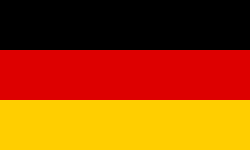 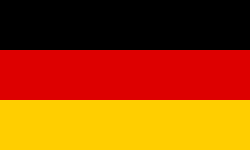 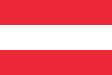 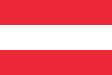 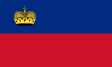 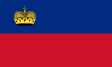 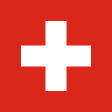 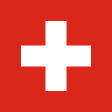 erarbeitet und zusammengestellt vonLászló Horváth2021/2022Zalaegerszeg9. Die Bundesländer der Republik ÖsterreichRepublik Österreich hat 9 Bundesländer. 1. Vorarlberghttps://www.youtube.com/watch?v=FycoB9TT79s&t=126s AllgemeinesVorarlberg ist das westlichste Bundesland Österreichs. Die Hauptstadt Bregenz bildet einen der vier Bezirke. Vorarlberg grenzt an Deutschland, die Schweiz, Liechtenstein und ans Tirol. Sowohl von der Einwohnerzahl als auch von der Fläche ist Vorarlberg das zweitkleinste Bundesland Österreichs. Flüsse und SeenIm Norden Vorarlbergs liegt der Bodensee. Allerdings grenzt recht kleiner Teil des Bodensees ans österreichische Staatsgebiet. Der Rhein fließt durch den Bodensee. Die Ill ist ein Nebenfluss des Rheins. Die Bregenzerach fließt direkt in den Bodensee. Der Lech fließt in die andere Richtung und mündet schließlich in der Donau. Wichtige StädteDas Wahrzeichen Bregenz (30.000 Ew.) ist der Martinsturm. Bekannt Bregenz vor allem für durch die Festspiele und die Seebühne. Dornbirn (50.000 Ew.) ist die größte Stadt Vorarlbergs. Feldkirch (35.000 Ew.) ist der Sitz des Landesgerichtes und des Bischofs. WirtschaftDer Tourismus spielt vor allem in der Alpenregion und in der Festspielstadt Bregenz eine große Rolle. VerkehrVorarlberg ist nur durch Pässe und durch den Albergtunnel mit Österreich verbunden. 2. Tirolhttps://www.youtube.com/watch?v=oxzr_stAATw AllgemeinesDas Tirol besteht aus dem Nordtirol, dem Osttirol und dem Südtirol. Das Südtirol gehört nach dem Ende des Ersten Weltkriegs zu Italien. Die Hauptstadt Tirols ist Innsbruck. Innsbruck bildet einen der neun Bezirke. Das Tirol grenzt an Deutschland, Salzburg, Kärnten, Italien, die Schweiz und an Vorarlberg. Flüsse und Seen Der wichtigste Fluss des Tirols ist der Inn. Ein wichtiger Nebenfluss ist der Ziller. Der Lech münde nicht in den Inn, sondern fließt in die Donau. Vom Osttirol Richtung Kärnten fließen die Drau und die Gail. Der einzige größere See des Tirols ist der Achensee. Gebirge und BergeDas Tirol ist von vielen Bergzügen geprägt. Die höchsten Berge liegen mit dem Großglockner (3789m) in den Hohen Tauern und mit der Wildspitze (3768m) in den Ötztaler Alpen. Wichtige StädteDas Wahrzeichen der Tiroler Hautstadt Innsbruck (130000 Ew.) das goldene Dachl. Innsbruck ist eine wichtige Universitätsstadt und Bischofssitz. Auch Kufstein (20.000 Ew.) liegt am Inn und ist die zweitgrößte Stadt Tirols. Wirtschaft Der Tourismus spielt in den vielen Alpentälern eine sehr große Rolle. Verkehr Das Tirol ist wichtiges Transitland für den Handel über die Alpen von Deutschland nach Italien. In Innsbruck befindet sich ein internationaler Flughafen. 3. Salzburghttps://www.youtube.com/watch?v=RnJG9_de1jg AllgemeinesDie Landeshauptstadt Salzburgs ist die Stadt Salzburg. Das Bundesland wird landschaftlich in 5 Gaue geteilt. Diese 5 Gaue entsprechen 5 Bezirken. Salzburg grenzt an Oberösterreich, die Steiermark, Kärnten, Tirol, Italien und Deutschland. Flüsse und SeenDer Hauptfluss Salzburgs ist die Salzach. Die Mur ist eine der wenigen Flüsse, die nicht in die Salzach münden. Die bekanntesten und größten Seen Salzburgs sind der Wolfgangsee und der Zellersee. Gebirge und BergeEin Großteil des Salzburger Landes liegt in den Alpen. Der höchste Berg ist der Großvenediger (3768m) in den Hohen Tauern. Wichtige StädteDie Hauptstadt Salzburg (155.000 Ew.) liegt an der Salzach. Ihr Wahreichen ist die Festung Hohensalzburg. Salzburg ist eine Kulturstadt. Jeden Sommer finden die Salzburger Festspiele statt. WirtschaftIm Bundesland Salzburg ist Tourismus ein wichtiger Wirtschaftsfaktor. Die Industrie besteht vor allem aus Klein- und Mittelbetrieben. VerkehrDie Salzburger Straßen- und Bahnlinien führen teilweise über deutsches Staatsgebiet. In der Stadt Salzburg gibt es einen internationalen Flughafen. 4. Oberösterreichhttps://www.youtube.com/watch?v=B3ehvwTRp8g AllgemeinesDie Hauptstadt Oberösterreichs ist Linz. Linz bildet einen von 18 Bezirken. Oberösterreich grenzt an Salzburg, die Steiermark, Niederösterreich, Tschechien und Deutschland. Flüsse und SeenDer Hauptfluss Oberösterreichs ist die Donau. Der Inn, die Traun und die Enns münden in die Donau. Die größten und bekanntesten Seen sind der Attersee, der Traunsee und der Hallstätter See. Großlandschaften, Gebirge und BergeIm Norden Oberösterreichs liegt das Granit- und Gneishochland. Südlich der Donau liegt der Hausruck und das nördliche Alpenvorland. Südlich davon liegt das Salzkammergut. Der höchste Berg Oberösterreichs ist der Dachstein (2995m) und liegt in den Alpen. Wichtige StädteDie oberösterreichische Landeshauptstadt Linz (205.000 Ew.) war nach dem Zweiten Weltkrieg vor allem als Industriestadt bekannt. Inzwischen kann dies durch zahleiche Initiativen als Kulturstadt bezeichnet werden.  Wels (63.000 Ew.) ist eine Industrie- und Messestadt und wichtiger Verkehrsknotenpunkt.WirtschaftOberösterreich ist eines der Zentren der österreichischen Industrie. Dazu gehören Metallerzeugung, Fahrzeugbau, Chemie- und Papierindustrie, Maschinenbau und Nahrungsmittelerzeugung. Tourismus spielt vor allem in Salzkammergut eine große Rolle. VerkehrIn Linz liegt ein internationaler Flughafen. In Linz und Enns gibt es wichtige Donauhäfen. 5. Niederösterreichhttps://www.youtube.com/watch?v=aA530VYjMGM Allgemeines Die Hauptstadt Niederösterreichs ist Sankt Pölten. Sankt Pölten bildet einen von 24 Bezirken. Niederösterreich grenzt an Oberösterreich, die Steiermark, das Burgenland, Wien, Tschechien und die Slowakei. FlüsseDer Hauptfluss Niederösterreichs ist die Donau. Der Ybbs, die Traisen, die Leitha, die Kamp und die Thaya münden in die Donau. Großlandschaften, Gebirge und Berge Von Norden nach Süden liegen die Großlandschaften: das Granit- und Gneishochland, das Alpen- und Karpatenvorland und die Alpen. Im Osten liegt das Wiener Becken. Im Süden befindet sich Schneeberg (2076m), der höchste Berg Niederösterreichs. Wichtige StädteSt. Pölten (56.000 Ew.) bildet erst 1986 die Hauptstadt Österreichs. Der Regierungs- und Verwaltungssitz lag davor in Wien. Weitere wichtige Städte sind Wiener Neustadt (46.000 Ew.), Krems (25.000) und Schwechat (20.000 Ew.)WirtschaftGroße Teile Niederösterreichs sind landwirtschaftlich geprägt. VerkehrDer Wiener Flughafen Schwechat liegt eigentlich einige Kilometer südlich von Wien in Niederösterreich. 6. Burgenlandhttps://www.youtube.com/watch?v=0xqtAnn1TsE Allgemeines Die Hauptstadt des Burgenlands ist Eisenstadt. Eisenstadt bildet einen von neun Bezirken. Das Burgenland grenzt an Niederösterreich, die Steiermark, Slowenien, Ungarn und die Slowakei. Flüsse und SeenDer mit Abstand größte See des Burgenlands ist der Neusiedler See. Der Steppensee wird von einem Schilfgürtel umgeben und ist weniger als 2 m tief. Die wichtigsten Flüsse des Burgenlandes sind Leitha im Norden und die Raab im Süden. Drei RegionenDas Burgenland wird in drei Regionen geteilt. Das Nordburgenland gehört zur Pannonischen Tiefebene. Im Nordburgenland liegt auch der Neusiedler See mit dem Nationalpark Seewinkel. Der Bezirk Oberpullendorf bildet das Mittelburgenland. Dort liegt mit dem Geschriebenstein (884m) die höchste Erhebung im weitgehend flachen Burgenland. Im Südburgenland ist das Gelände leicht hügelig und wellig. Wichtige StädteDie burgenländische Hauptstadt, Eisenach ist mit nur 15.000 Einwohnern die kleinste Landeshauptstadt Österreichs. Weitere wichtige Städte der Burgenlands sind Neusiedl am See, Oberwart und Mattesburg. WirtschaftIn Burgenland gibt es recht wenig Industrie. Das Land ist eher landwirtschaftlich geprägt und für Weinbau bekannt. Beliebte Ziele im Sommertourismus sind der Neusiedler See und die Seefestspiele Mörbisch. 7. Steiermarkhttps://www.youtube.com/watch?v=9ePKBbTLj-s AllgemeinesDie Landeshauptstadt der Steiermark ist Graz. Graz bildet einen der 13 Bezirke. Die Steiermark grenzt an Kärnten, Salzburg, Oberösterreich, Niederösterreich, das Burgenland und Slowenien. Flüsse und SeenDie Hauptstadt der Steiermark ist die Mur. Weitere wichtige Flüsse sind die Enns, die Mürz, die Raab, die Feistritz und Lafnitz. RegionenDer alpine Teil der Steiermark bildet die Obersteiermark. Die eher flachen Gebiete im Süden sind Ost- und die Weststeiermark. Dazwischen liegt die Mur-Mürz-Furche. Gebirge und BergeDie Obersteiermark ist der Teil der Nord- und Zentralalpen. Der höchste Berg der Steiermark ist der Dachstein (2995m). Er liegt im Dachsteingebirge. StädteDie steierische Hauptstadt Graz (300.000 Ew.) ist die zweitgrößte Stadt Österreichs. Sie ist Universitätsstadt und Bischofssitz. Das Wahrzeichen ist der Grazer Uhrturm. Das Gebiet um die Stadt wird Grazer Becken genannt. Weitere wichtige Städte sind Leoben (24.000. Ew.), Kapfenberg (22.000 Ew.). WirtschaftDie Steiermark ist ein starkes Industrieland. Loeben und Kapfenberg sind die Zentren der Schwerindustrie. Auch der Tourismus in den Alpen und im steierischen Thermalland ist ein wichtiger Wirtschaftsfaktor.  Verkehr In Graz gibt es einen internationalen Flughafen. 8. Kärntenhttps://www.youtube.com/watch?v=mSSiAOJPFaE AllgemeinesDie Hauptstadt Kärntens ist Klagenfurt. Klagenfurt bildet einen von zehn Bezirken. Kärnten grenzt an Osttirol, Salzburg, die Steiermark, Slowenien und Italien. Flüsse und Seen Die bekanntesten und größten Seen Kärntens sind der Wörthersee, der Millstätter See und der Ossiacher See. Der größte Fluss Kärntens ist die Drau. Die Gail, die Möll, die Gurk und die Lafnitz münden in die Drau. Gebirge und BergeKärnten liegt in den südlichen Alpen. In den hohen Tauern liegt mit dem Großglockner (3798m) der höchste Berg Österreichs. StädteDie Kärntner Hauptstadt, Klagenfurt (100.000 Ew.) liegt am Wörthersee und ist Universitätsstadt. Weitere wichtige Städte Kärntners sind Villach (63.000 Ew.), Wolfsberg (25.000 Ew). WirtschaftDie wichtigsten Industriezweige Kärntners sind die Elektronik und die Maschinen- und Metallindustrie. Auch der Tourismus ist ein wichtiger Wirtschaftsfaktor. VerkehrIn Klagenfurt liegt ein internationaler Flughafen. 9. Wienhttps://www.youtube.com/watch?v=uv6dCTqQNuI AllgemeinesDie österreichische Hauptstadt, Wien bildet ein eigenes Bundesland. Die 1,9 Millionen Einwohner leben in 23 Gemeindebezirken. Gewässer und GebirgeDer wichtigste Fluss Wiens ist die Donau. Die Alte Donau ist ein ehemaliger Arm der Donau und dient als Naherholungsgebiet. Weitere Flüsse in Wien sind der Donaukanal und der Wienfluss. Der höchste Berg Wiens ist der Hermannskogel (543m). Er liegt im Wiener Wald in einem Ausläufer der Ostalpen. Wichtige BauwerkeWichtige Bauwerke Wiens sind unter anderem der Stephansdom, das Parlament und die Hofburg. Auch die Schlösser Belvedere und Schönbrunn sowie das Riesenrad im Prater ziehen viele Touristen an. WirtschaftWien ist der Sitz der österreichischer Börse und Hauptsitz vieler österreichischer Konzerne. Wien gilt aufgrund der guten Beziehungen nach Osteuropa als Sprungbett in den Osten. Vor allem die Bauwerke aus der Kaiserzeit und der Ruf als Musikstadt ziehen viele Touristen an. VerkehrWien hat ein sehr gut ausgebautes öffentliches Verkehrsnetz mit U-Bahn und Straßenbahn. Außerdem ist Wien ein wichtiger Eisenbahnknotenpunkt. Der Wiener Flughafen Schwechat liegt 16 km südlich des Stadtzentrums in Niederösterreich. Wortschatz1. Vorarlberge Einwohnerzahl	lakosságszámr Bezirk,-e	kerülete Fläche	területs Staatsgebiete,-e	államtrülets Wahrzeichen,-	jelképs Festspiel,-e	ünnepi játéke Seebühne,-n	tavi színpads Landesgericht,-e	tartományi bíróságr Bischof,-¨e	püspökschließlich	végül, végezetülmünden, -te, i. ge-t in+A/in+D	torkollik vmie2. Tirolr Bischofssitz,-e	püspöki székhely3. Salzburglandschaftlich	tájegységilegr/s Gau,-e	kerülete Festung,-en	erőd, erődítményr Wirtschaftsfaktor,-en	gazdasági tényezőr Kleinbetrieb,-e	kisüzemr Mittelbetrieb,-e	közepes méretű üzem4. Oberösterreichinzwischen 	időközbene Initiative,-n	kezdeményezése Industriestadt,-¨e	ipari várose Messestadt,-¨e	vásárvárosr Verkehrsknotenpunkt,-e	közlekedési csomópontr Donauhafen,-¨	dunai kikötő5. Niederösterreichr Regierungssitz,-e	kormányszékhelyr Verwaltungssitz,-e	közigazgatási székhelylandwirtschaftlich	mezőgazdaságilaggeprägt	meghatározó6. Burgenlandr Abstand	távolságmit Abstand	messzer Steppensee 	szikes tór Schilfgürtel,-	nádase Tiefebene	alföldr Seewinkel	Fertő-tótól keletre 	lévő országterülete Erhebung,-en	kiemelkedésr Geschriebenstein	Írott-kőweitgehend	messzemenőenflach	síks Gelände	terephügelig	domboswellig	hullámos7. Steiermarks Industrieland	ipari tartománye Schwerindustrie	nehézipar8. Kärntene Maschinenindustrie	gépipare Metallindustrie	fémiparan/ziehen, zog an, h. angezogen	vonz9. Wienr Gemeindebezirk,-e kerület (Bécsben)ehemalig	egykorir Arm,-e	folyóágs Naherholungsgebiet,-e	közeli üdülőhelyr Ausläufer,-	nyúlványs Bauwerk,-e építménys Riesenrad,-¨er	óriáskeréke Börse,-n	tőzsder Hauptsitz,-e	székhelyr Konzern,-e	nagyvállalataufgrund +G	vmi alapjáns Sprungbrett,-er	ugródeszkar Ruf	hírnévöffentliches Verkehrsnetz	közlekedési hálózatr Eisenbahnknotenpunkt	vasúti csomópontÜbungen1. Bundesländer Österreichs https://learningapps.org/421234 2. Bundesländer erkennen https://learningapps.org/8308836 3. Bundesländer und Hauptstädtehttps://learningapps.org/view440604 4. Vorarlberghttps://learningapps.org/20778895 5. Tirol https://learningapps.org/view22381156 6. Salzburghttps://learningapps.org/20778896 7. Oberösterreichhttps://learningapps.org/20777498 8. Niederösterreich https://learningapps.org/20777500 9. Burgenlandhttps://learningapps.org/2077690910. Steiermarkhttps://learningapps.org/20777501 11. Kärntenhttps://learningapps.org/2077750312. Wienhttps://learningapps.org/20778894 